Проект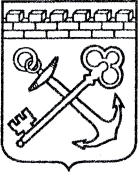 АДМИНИСТРАЦИЯ ЛЕНИНГРАДСКОЙ ОБЛАСТИКОМИТЕТ ПО СОХРАНЕНИЮ КУЛЬТУРНОГО НАСЛЕДИЯ ЛЕНИНГРАДСКОЙ ОБЛАСТИПРИКАЗ«___»____________2021 г.                                                                №_______________                           Санкт-ПетербургОб отнесении объекта культурного наследия «Хозяйственный корпус одноэтажный», II пол. XIX в., входящего в состав объекта культурного наследия регионального значения «Усадьба Жабино», нач. XIX в. - II пол. XIX в., расположенного по адресу: Ленинградская область, Гатчинский муниципальный район, д. Жабино, Поселковая ул., д. 5А, включенного в единый государственный реестр объектов культурного наследия (памятников истории и культуры) народов Российской Федерации, 
к объектам культурного наследия, находящимся в неудовлетворительном состоянии, и приостановлении доступа на объект культурного наследияВ соответствии со ст. 47.5, п. 4 ст. 50.1 Федерального закона от 25 июня 2002 года № 73-ФЗ «Об объектах культурного наследия (памятниках истории и культуры) народов Российской Федерации», постановлением Правительства Российской Федерации от 29 июня 2015 года № 646 «Об утверждении критериев отнесения объектов культурного наследия, включенных в единый государственный реестр объектов культурного наследия (памятников истории и культуры) народов Российской Федерации, к объектам культурного наследия, находящимся 
в неудовлетворительном состоянии» приказываю:1.  Признать объект культурного наследия «Хозяйственный корпус одноэтажный», II пол. XIX в., входящий в состав объекта культурного наследия регионального значения «Усадьба Жабино», нач. XIX в. - II пол. XIX в., расположенного по адресу: Ленинградская область, Гатчинский муниципальный район, д. Жабино, Поселковая ул., д. 5А, (далее – Объект), находящимся 
в неудовлетворительном состоянии (согласно акту технического состояния объекта культурного наследия, включенного в единый государственный реестр объектов культурного наследия (памятников истории и культуры) народов Российской Федерации от 02 августа 2021 года). 2.  Направить копию настоящего приказа собственнику Объекта, находящегося в неудовлетворительном состоянии, в целях информирования граждан об ограничении доступа неограниченного круга лиц во внутренне помещения и на территорию Объекта. 3. Обеспечить размещение настоящего приказа на сайте комитета 
по сохранению культурного наследия Ленинградской области в информационно-телекоммуникационной сети «Интернет».4.     Контроль за исполнением настоящего приказа возложить на заместителя председателя комитета по сохранению культурного наследия Ленинградской области, уполномоченного в области сохранения, использования, популяризации 
и государственной охраны объектов культурного наследия (памятников истории 
и культуры) народов Российской Федерации.5.  Настоящий приказ вступает в силу со дня его официального опубликования.Заместитель Председателя Правительства Ленинградской области – председатель комитета по сохранению культурного наследия                                                                 В.О. ЦойПодготовлено:Главный специалист отдела по осуществлению полномочий Российской Федерации в сфере объектов культурного наследия департамента государственной охраны, сохранения и использования  объектов культурного наследия комитета по культуре Ленинградской области   __________________Н.И. КорниловаСогласовано:Заместитель председателя комитета по сохранению культурного наследия Ленинградской области__________________ Г.Е. ЛазареваНачальник отдела по осуществлению полномочий Российской Федерации в сфере объектов культурного наследия департамента государственной охраны, сохранения и использования  объектов культурного наследия комитета по культуре Ленинградской области   __________________С.А. ВолковаКонсультант сектора осуществления надзора за состоянием, содержанием, сохранением, использованием и популяризацией объектов культурного наследия комитета по сохранению комитета по сохранению культурного наследия Ленинградской области.__________________И.Н. Коваль